Booster Notching Absorber  Assembly						Vladimir Sidorov						01/09/2013The conceptual design of the Booster Notching Absorber  is based on Primary beam loss calculations at notching prepared by Sasha Drozhdin and Energy deposition simulations with MARS prepared by Igor Tropin. The New Booster Notching Absorber is located in the Long 13 of the Booster Ring.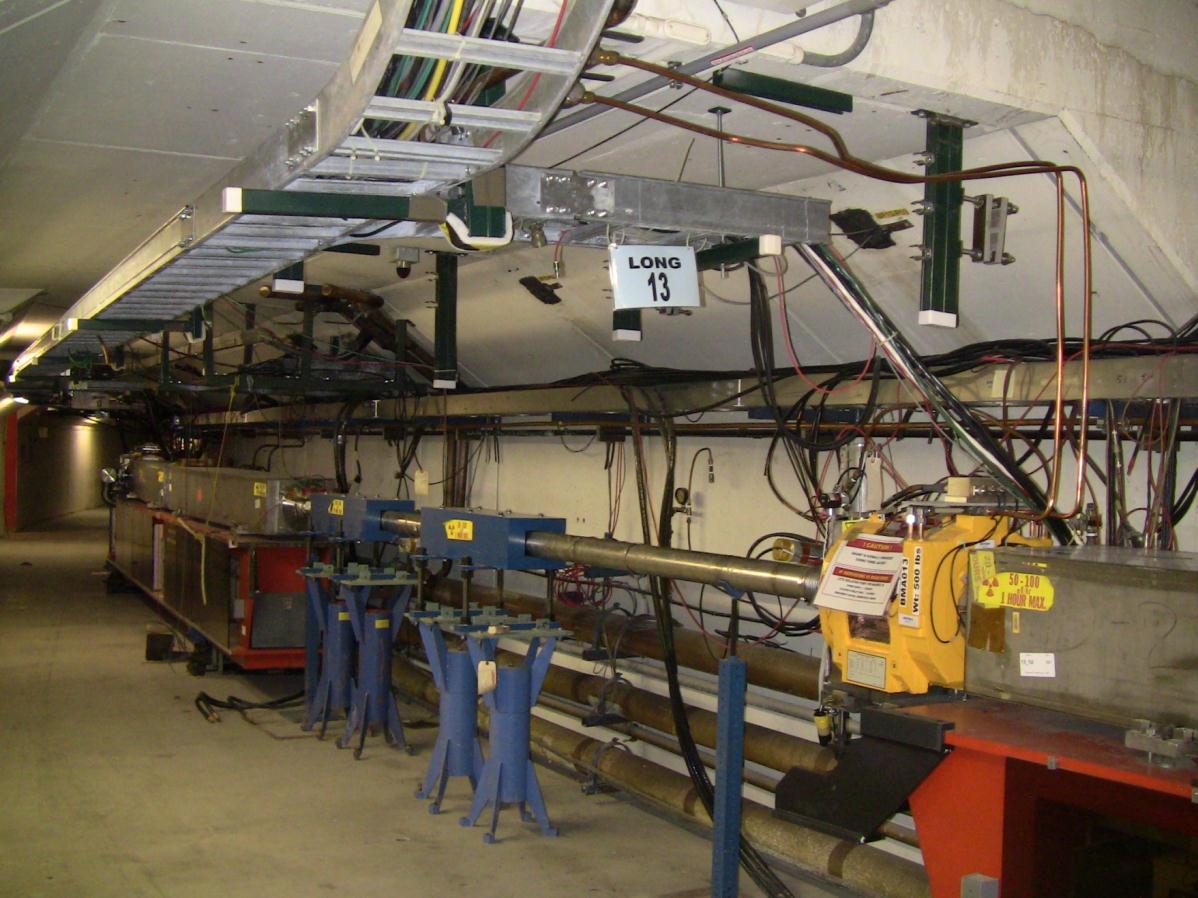 Fig.1 Long 13 before the Notch Absorber Installation.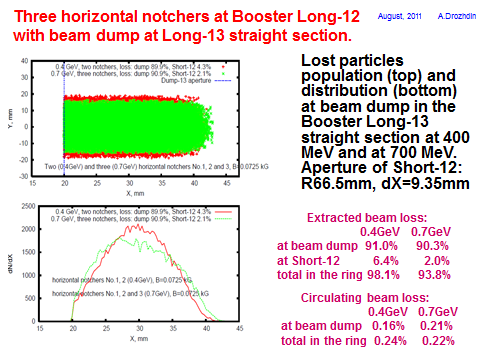                  Fig.2 Vacuum Liner, neutral position.		           Fig.3 Vacuum Liner, working  position.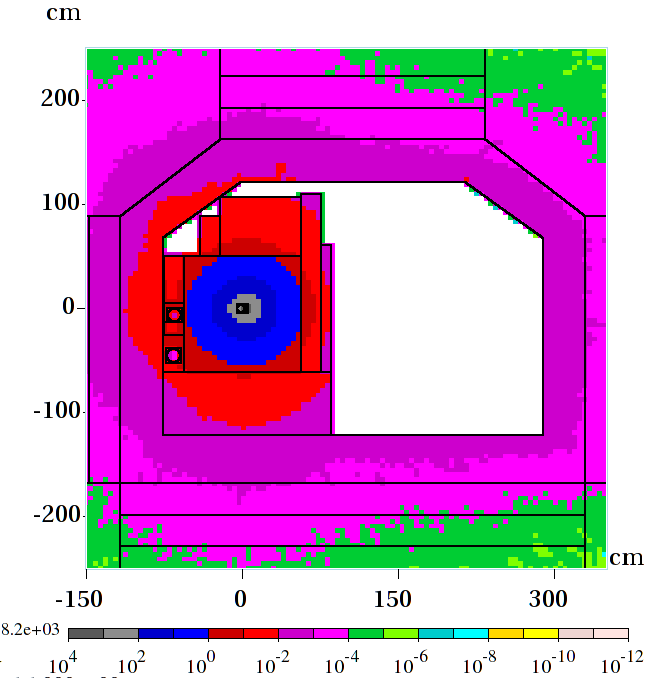 Fig.4 Energy deposition, MARS Calculations (residual dose).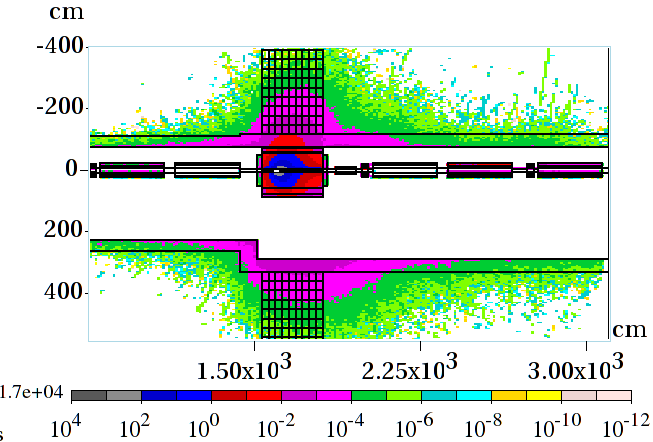 Fig.5 Energy deposition, MARS Calculations, plan view (residual dose).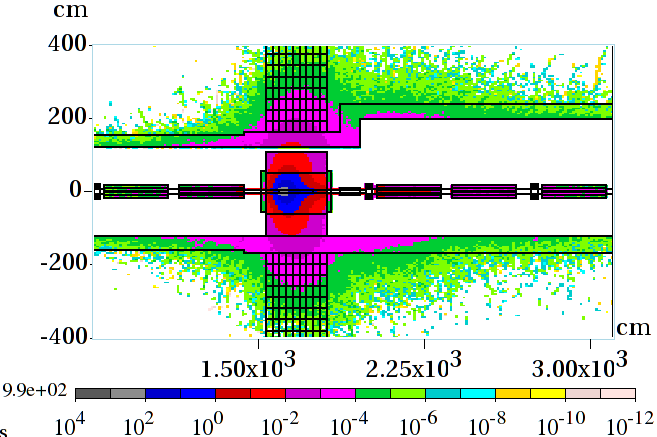 Fig.6 Energy deposition, MARS Calculations, vertical  view (residual dose).Booster Notching Absorber Components.The vacuum liner (item 1) is surrounded with steel absorber (item 2) and concrete (item 3) blocks. Polyethylene masks (item 4) are  mounted around the vacuum liner tube extension in the upstream and downstream  ends  of the absorber. The driving system (item 5) provides 1.00” movement of the vacuum liner inserted into the moving block  (item 6) . Two bellows (item7) are connected to the vacuum liner and to the Booster beam pipe. The marble plates ( item 8 and 9), are installed on the aisle side and downstream end of the absorber. The steel –marble mask ( item 10) is installed on the downstream end of the absorber. Three steel frames (item11) are holding  marble and concrete blocks in the place.Fig.7  Booster Notch Absorber.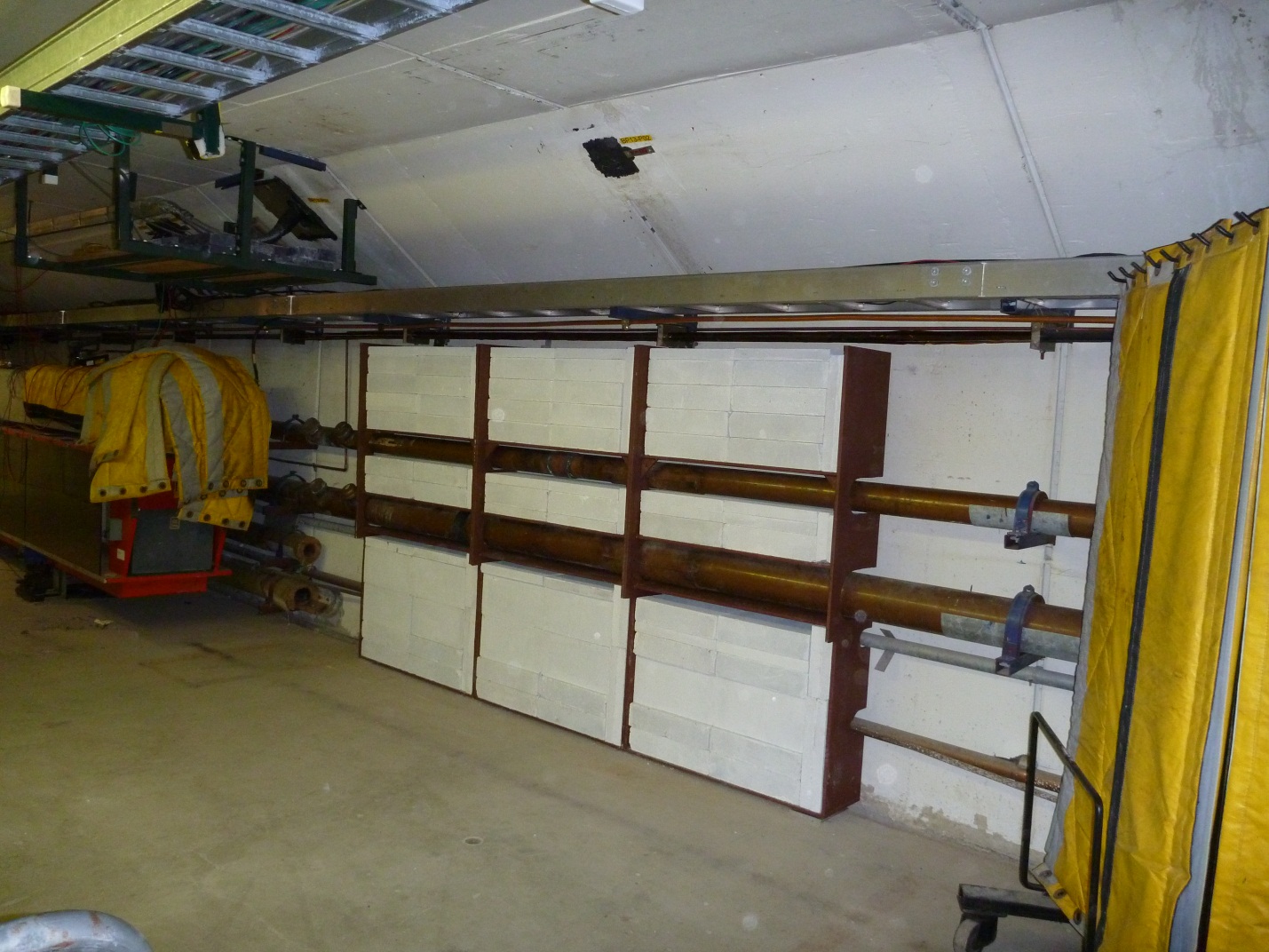 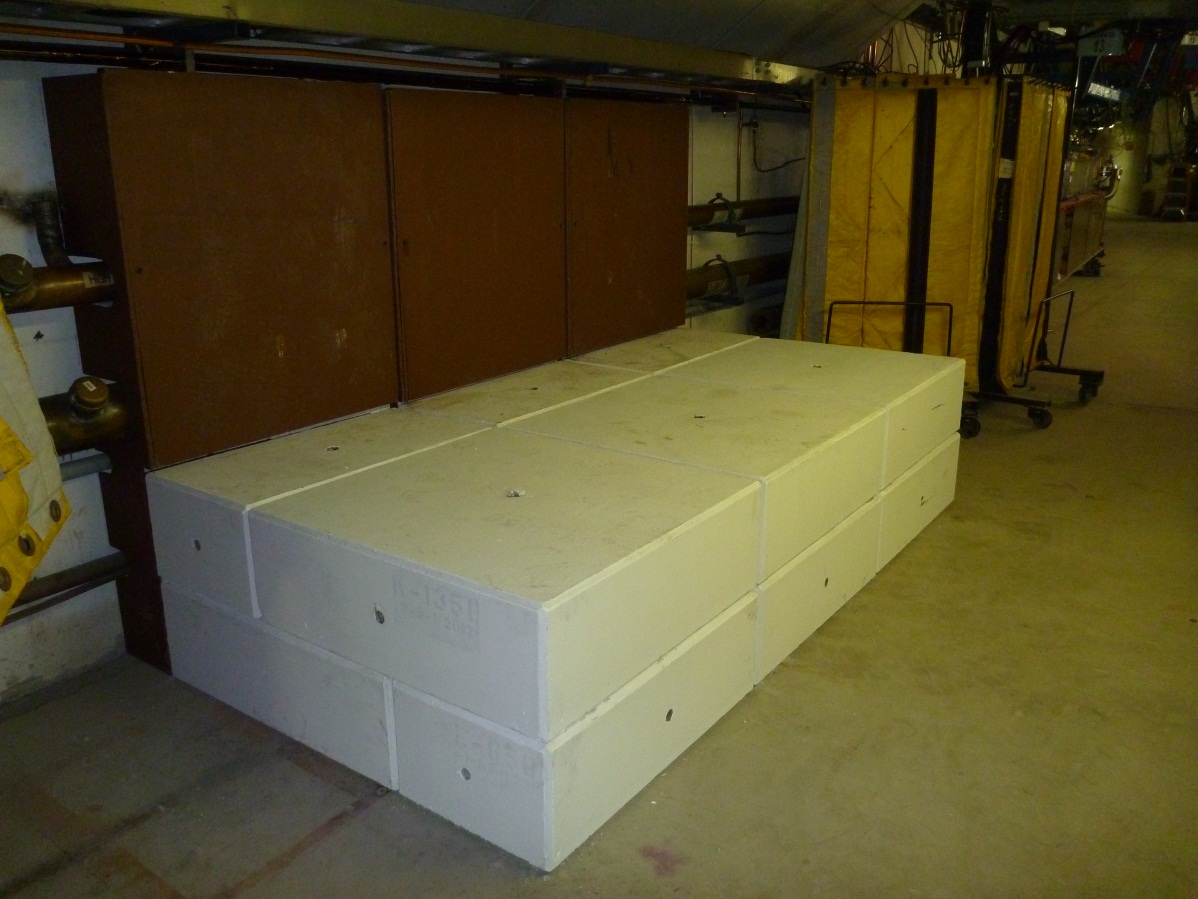 Fig. 8 Wall shielding and base concrete blocks  installation.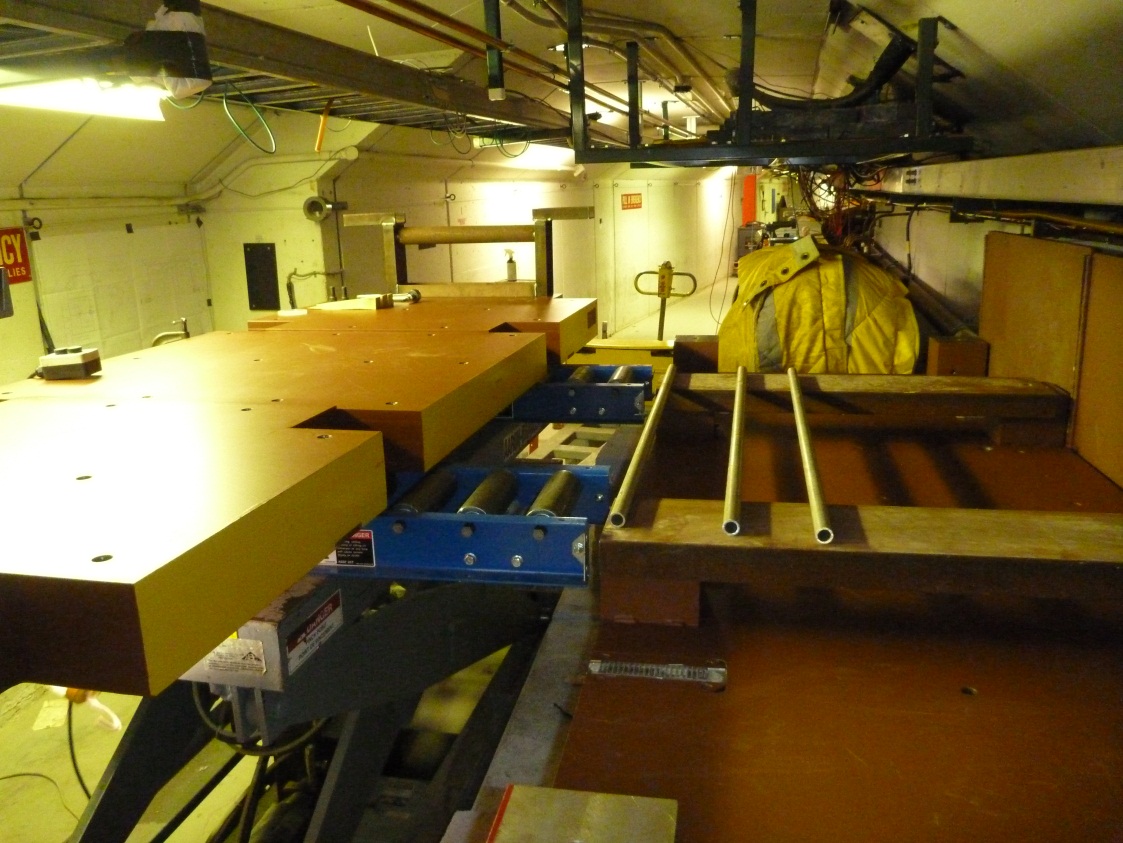 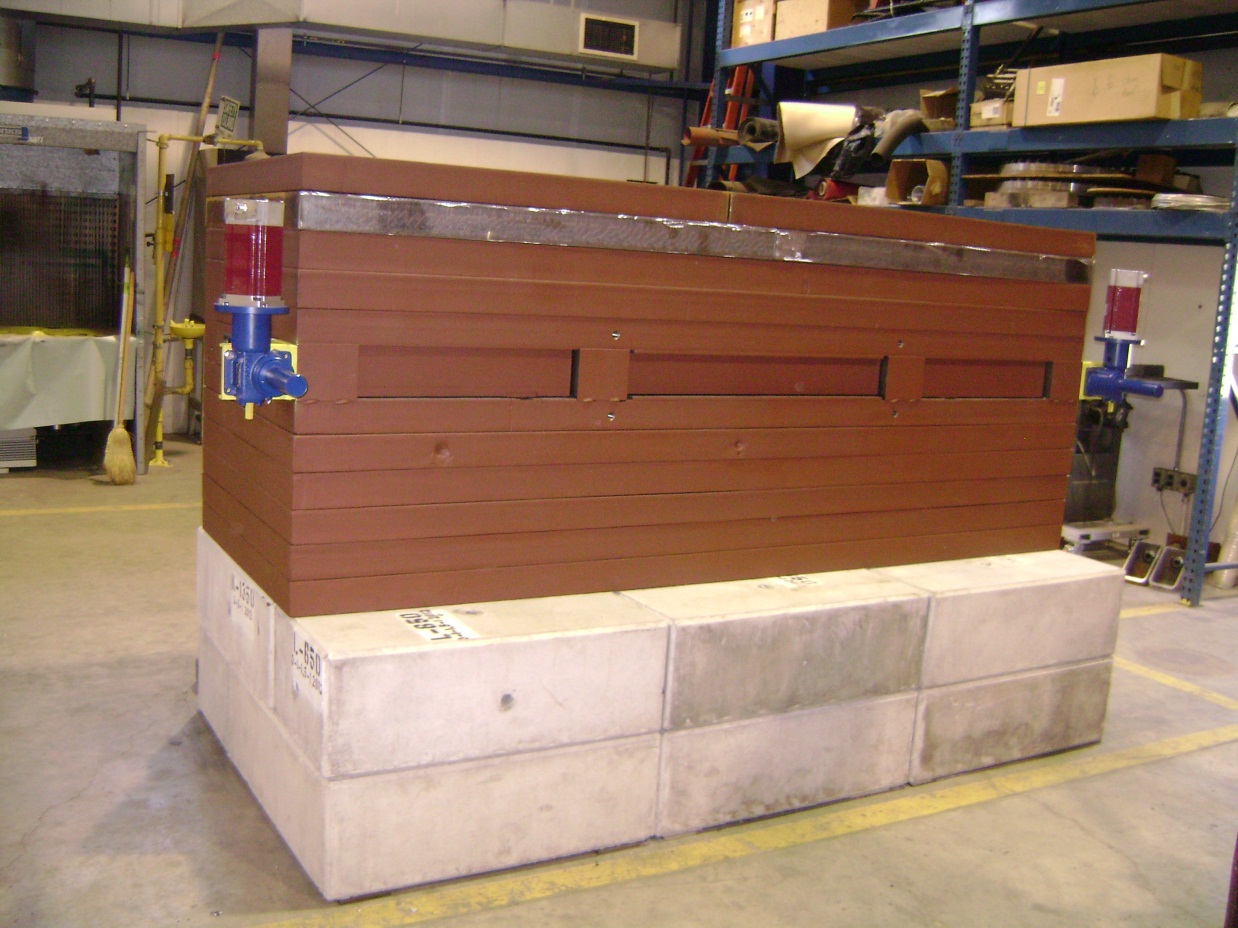 Fig. 9  Notch Absorber steel  blocks assembly.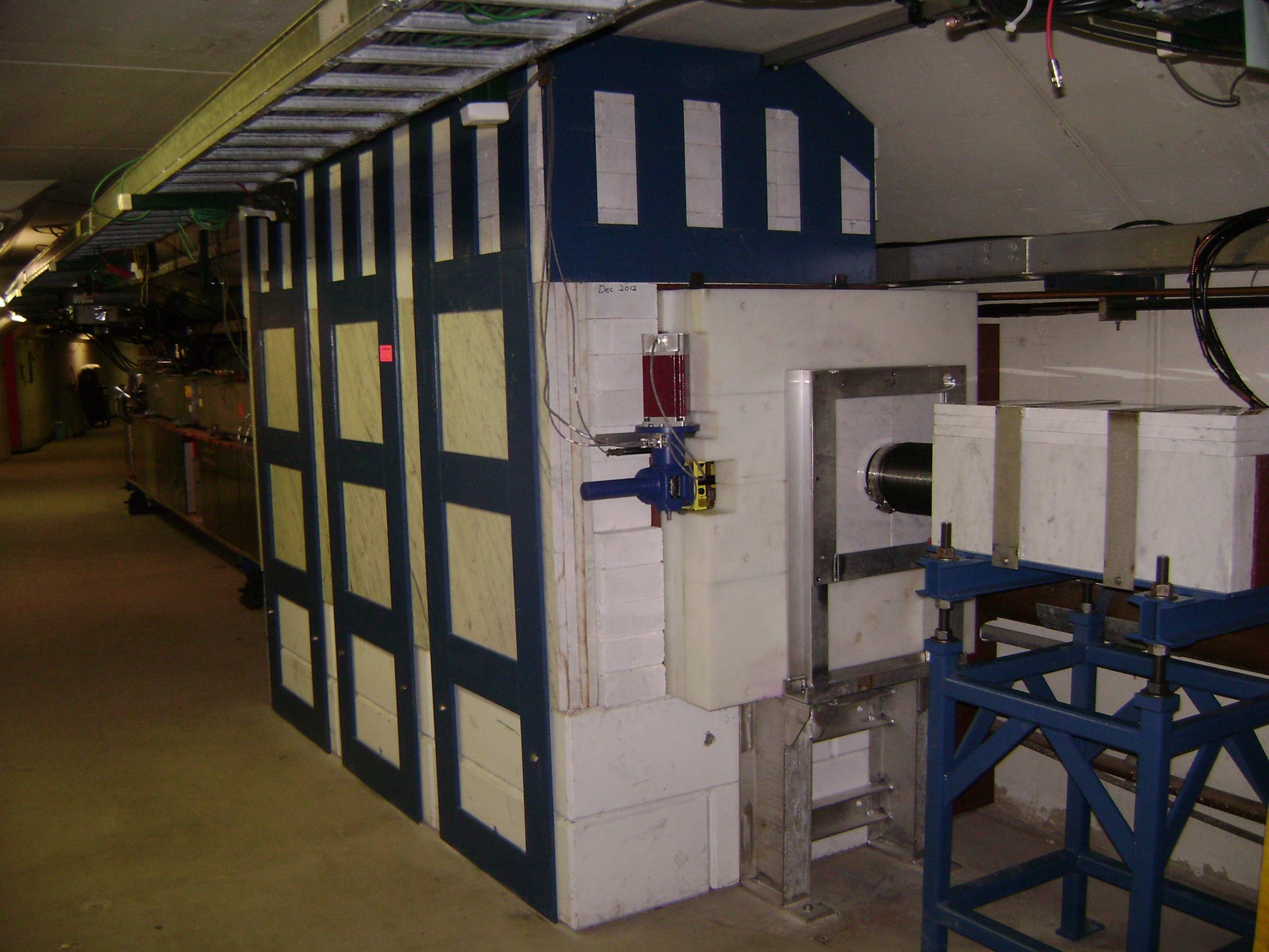 Fig. 10 Downstream end of the Absorber.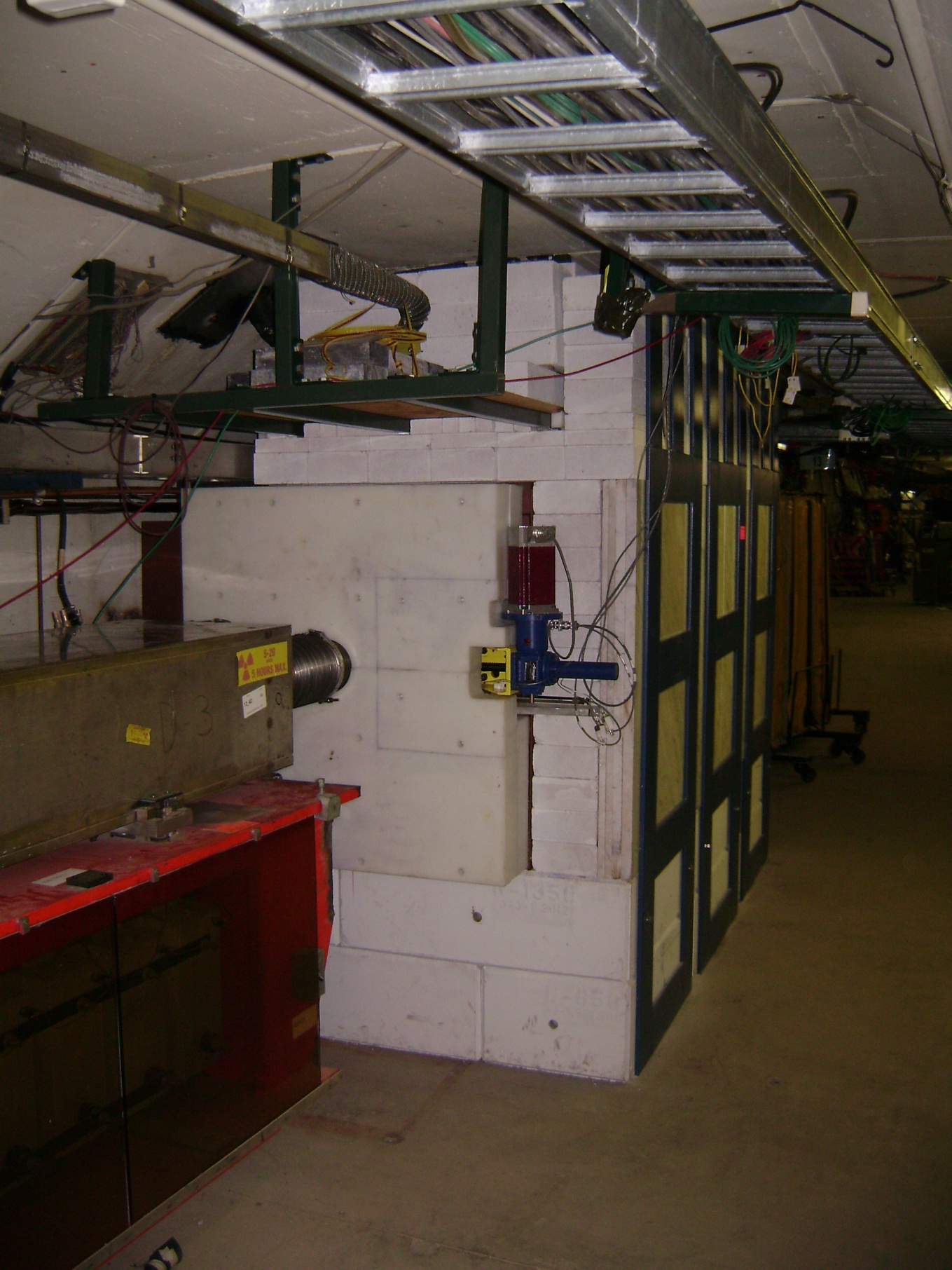 Fig. 11 Upstream end of the Absorber.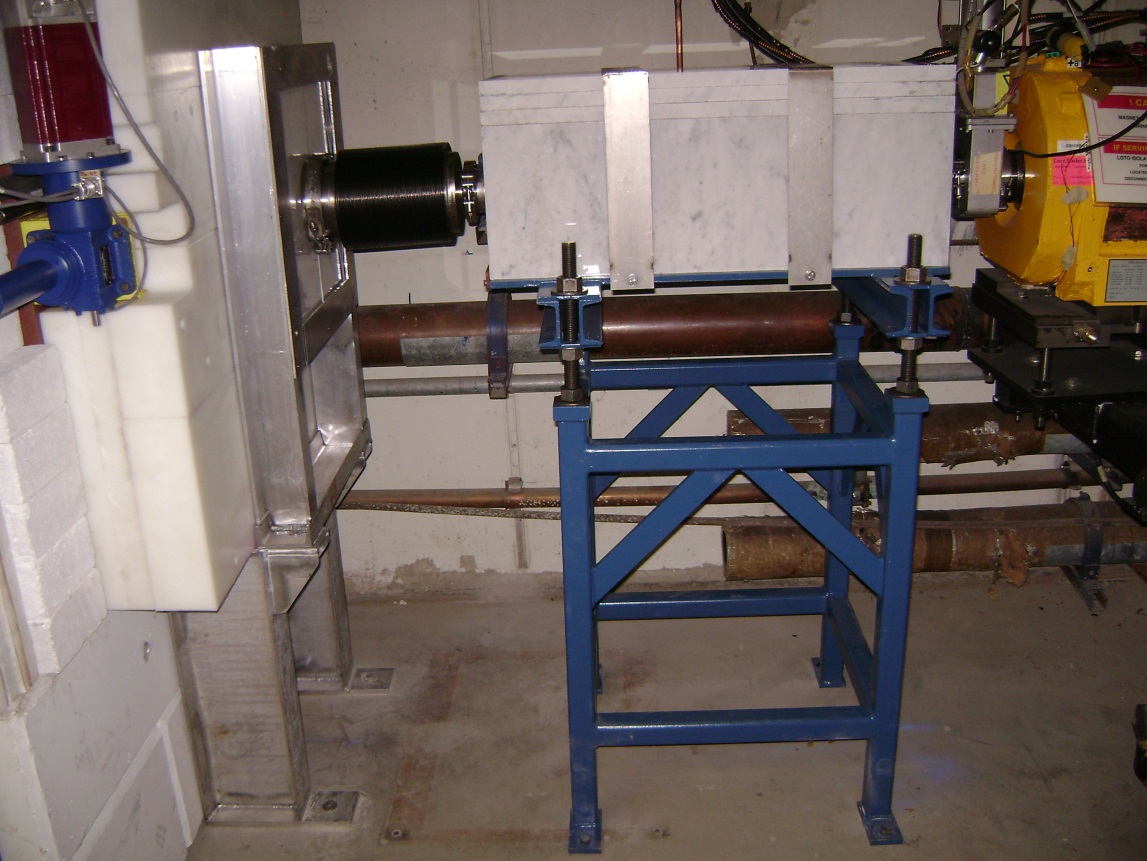 Fig.12 Downstream end bellows and  Steel-Marble mask .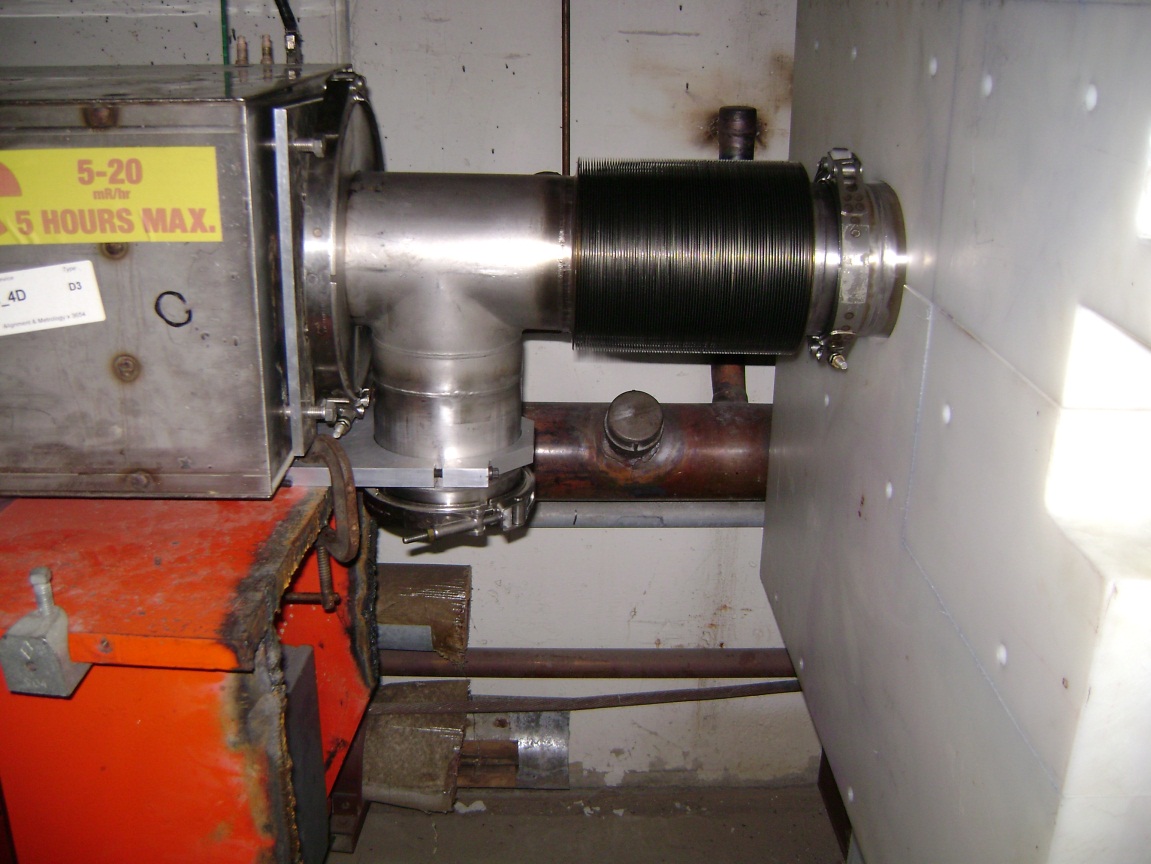 Fig. 13 Upstream end bellows and Ion pump port.Alignment measurement dataSummary:The Notch Absorber is successfully and safely assembled in the  BOOSTER Long 13.The Notch Absorber is assembled with acceptable vacuum liner moving parameters: from 0 position toward beam center 0.79” ( 20mm), from 0 toward aisle side 0.277” ( 7mm).BASELINE2
Measurements::NOTCH Export Field.txt1BASELINE2
Measurements::NOTCH Export Field.txt1BASELINE2
Measurements::NOTCH Export Field.txt1BASELINE2
Measurements::NOTCH Export Field.txt1BASELINE2
Measurements::NOTCH Export Field.txt1Point NameXYZNOTCH_UP-0.00535.3000.018NOTCH_CT-0.00689.5270.021ADJUSTED BY JERRY JUDD TO ZERO THE UPST ENDNOTCH_DN-0.008143.7550.024Point NameXYZNOTCH_UP-0.61735.2990.002NOTCH_CT-0.61989.5260.020MOVED RADIALLY IN 23500 COUNTSNOTCH_DN-0.621143.7530.038Point NameXYZNOTCH_UP-0.78035.2980.002MOVED RADIALLY IN 7000 COUNTS . UPST LIMIT LITNOTCH_CT-0.78289.5260.020DNST LIMIT UNLITNOTCH_DN-0.785143.7530.039NOTCH_UP0.32735.2990.018NOTCH_CT0.32489.5270.020MOVED RADIALLY OUT 2500 COUNTSNOTCH_DN0.321143.7540.023